Name: __________________________________________________ Hour: _______The Descent of Ishtar/ Inanna to the UnderworldComplete the Tweets below for three different characters/gods from the myth. Add at least one hashtag to each Tweet. Show your knowledge of the reading through your comments and hashtags. Feel free to create a thread and reply to the previous posts. 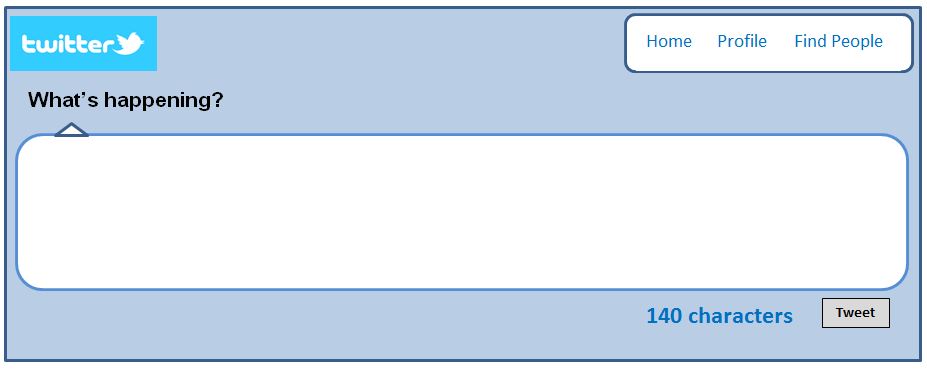 